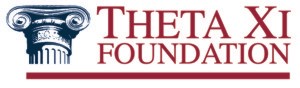 Presidents Academy and Rising Stars AcademyScholarship/Grant Request FormNote:  Some items on this form have changed since the last session of Academies held in January of each year.  Please review the entire form before completing and don’t hesitate to contact Theta Xi Foundation should you have any questions prior to submission.Requests may be submitted at any time leading up to Academies, but please note that no awards are paid out until after the Academies are complete.  We anticipate that all payments will be made prior to the end of January.  Incomplete applications or requests for more funds than are available will be returned.  Applications for funding will be accepted up until April 15 following the Academies.Thank you!Alumni Associations/House Corporation Information:Association/Corporation Name:____________________________________________________Alumnus authorized by association/corporation to request this grant:Name: _____________________________  Title (Office): _______________________________Daytime Phone: ______________________ E-Mail: ____________________________________Scholarship/Grant Request for Travel:Our alumni association/corporation requests the release of funds from our Chapter Education Account necessary to support the travel of the following members to Academy indicated:Note: Mileage (round-trip) will be provided to the driver of the vehicle.  If two or more travel together, one reimbursement will be paid.  Airfare reimbursement will be based on discounted round-trip airfare (purchased 21 days in advance).  Reimbursements will be paid from home, campus or the nearest airport to the attendee to St. Louis, MO.Presidents Academy and Rising Stars AcademyScholarship/Grant Request FormPage twoGrant Request for Additional Support:An additional grant is requested to provide the following support to each of the above named members in conjunction with their Academy attendance (check options that apply) 	_____  Early Arrival Hotel Room 	_____  Registration Fee - $50/each	_____  Rising Stars Tuition - $495/each	_____  Other – describe:______________________________________________________________________________In making these requests, our association/corporation authorizes the Theta Xi Foundation to make grant payment from available funds in our Chapter Education Account directly to the attendee, airline ticketing service or other party as appropriate.Signature:______________________________________________ Date: __________________Return to:Theta Xi FoundationVIA USPS: P.O. Box 411393 – St. Louis, MO  63141VIA Fax: FAX to 1-314-993-8760Via Email:  txfn@thetaxi.orgQuestions?  Call Theta Xi Foundation at 314-993-6888 or Email us at txfn@thetaxi.orgNameAttending Presidents Academy or Rising Stars Academy(indicate one)Reimbursement (indicate mileage @ $0.20/mi or airfare cost)_________________________________________________________________________________________________ _____________________________________________________________________________________________________________________________________________________________________________________________________________________________________________________________________________________________________________________________________________________________________________________________________________________________